戰後生活觀看以下影片，然後回答問題。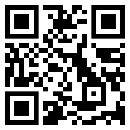 抗戰勝利後，陳炳靖在不同階段忙些甚麼？在空格內填寫答案。戰爭對陳炳靖帶來哪些傷害？在橫線上填寫答案。階段忙些甚麼？抗戰勝利後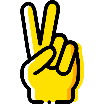 退役後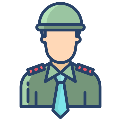 退休後(近年)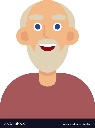 